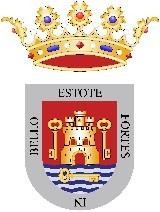 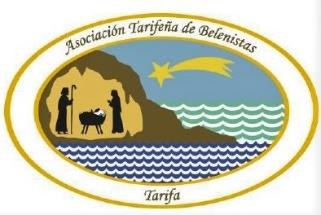 BASES XVI CONCURSO DE BELENESPRIMERA.- OBJETO DE LA CONVOCATORIA. Para celebrar las fiestas navideñas el Ayuntamiento de Tarifa, en colaboración con la Asociación de Belenistas, convoca, a través de la concejalía de Cultura, el XVI Concurso de Belenes, con objeto de promover la creación de Belenes y de mantener la tradición de su instalación fomentando así la participación.SEGUNDA.- PARTICIPANTES. Podrán participar en el presente concurso todas aquellas personas y entidades que deseen montar su Belén.TERCERA.- MODALIDADES DE INSCRIPCIÓN.Se establecen las siguientes modalidades de inscripción:1.- Particulares: serán aquellos belenes de las personas que deseen inscribirse en el concurso y que instalenel belén en su domicilio.Habrá dos categorías:Adulto: A partir de 14 años.Infantil: De 8 a 14 años.2.- Entidades: podrán participan en esta categoría aquellos belenes instalados en parroquias, hermandades, asociaciones, comercios, centros educativos, sedes de organismos, entes públicos…CUARTA.- CONDICIONES DE PARTICIPACIÓNSe establecen las siguientes condiciones de participación:Los belenes deben estar emplazados dentro del término municipal de Tarifa.El estilo de belén realizado y materiales utilizados es indiferente en ambas categorías.En la inscripción figurará la ubicación concreta del Belén, la persona representante del mismo y un teléfono de contacto, así como los días y las horas en las que se podrá visitar, dato que se reflejará en la guía de belenes.La organización determinará, bajo los criterios descritos en el apartado quinto de estas bases, los belenes que figurarán en dicha guíaCuando se produzca la visita del jurado, los Belenes deben estar totalmente terminados y accesibles al jurado, quedando excluidos del concurso los participantes que no cumplan cualquiera de estas condiciones.La organización determinará, bajo los criterios descritos en el apartado quinto de estas bases, los belenes que figurarán en dicha guíaLas personas o entidades inscritas al concurso autorizan a la Asociación Tarifeña de Belenistas, a tomar fotografías de su belén, y a que puedan ser utilizadas en boletines,revistas, carteles, etc.Los/as concursantes serán avisados del día de la visita del jurado, quedando descalificados los belenes inscritos cuyos responsables no atiendan por cualquier motivo dicho aviso.Se valorará negativamente trabajos ya presentados en otros años.El jurado hará constar, por escrito, aquellos belenes participantes que, a su juicio, no hayan actuado con buena fe en la observancia de las anteriores condiciones de participación. En este sentido, se denegará laparticipación en el presente concurso.QUINTA.- CRITERIOS DE VALORACIÓN.Los miembros del jurado deberán tener en cuenta, como mínimo, los siguientes criterios de valoración a la hora de otorgar la puntuación correspondiente en las dos modalidades:La creación artística.Mejor presentación.El esfuerzo y laboriosidad en la ejecución.Escena principal.Perspectiva.Efectos.SEXTA.- PREMIOSSe concederán los siguientes premios:Modalidad particulares:Categoría adulto:1º Premio TRESCIENTOS EUROS (300,00 €).2º Premio DOSCIENTOS EUROS 200,00 €)3º Premio CIEN EUROS (100,00 €)Categoría infantil:1º Premio CIENTO CINCUENTA EUROS (150,00 €)Modalidad entidades:1º Premio TRESCIENTOS EUROS (300,00 €)2º Premio DOSCIENTOS EUROS (200,00 €)SÉPTIMA.- JURADOEl jurado estará integrado por los siguientes miembros:Personal del área de cultura.Representante de la asociación de Belenistas.Aficionado belenista que no concurra como participante.Se definen las siguientes funciones de los miembros del jurado:Presidencia: dirigir la visita del jurado a los belenes participantes y la votación, dirimiendo encaso de empate con su voto de calidad, así como decidir y resolver sobre todas las cuestiones que se puedan suscitar en el desarrollo del concurso.Secretaría: levantar acta de las votaciones que se produzcan y el asesoramiento a las personasmiembros del jurado en cuanto al cumplimiento de las presentes bases.El fallo del jurado es inapelable, pudiendo declarar desierto todos o cada uno de los premios previstos, si la calidad de los trabajos realizados no le hicieran merecedores del mismo.OCTAVA.- PUBLICIDAD DEL RESULTADO. El resultado del concurso se hará público en la página web del Ayuntamiento de Tarifa (www.aytotarifa.com) y en los medios de publicidad locales (TV, redes sociales, etc.) Igualmente se comunicará a las personas representantes de los belenes premiados.NOVENA.- INSCRIPCIÓN.Las inscripciones, que implican la aceptación de las presentes bases, se realizarán en la Delegaciónde Cultura del Ayuntamiento de Tarifa sita en C/ Amor de Dios, nº 3, desde el día 27 de noviembre hasta el 15 de diciembre de 2023 o en el correo electrónico cultura@aytotarifa.comLa presentación de la solicitud implica la aceptación de las presentes basesDÉCIMA.-OBLIGACIÓN DE EXPOSICIÓN AL PťBLICO. Los concursantes se comprometen a exponer sus belenes al público en general durante las fiestas de Navidad y hasta el día 6 de enero de 2024. A tal efecto, en la solicitud de participación deberá especificarse el horario de apertura al público y, en su caso, los días en que, por ser festivo, permanecerá cerrado.ANEXO: SOLICITUD DE INSCRIPCIÓN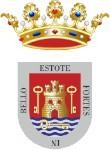 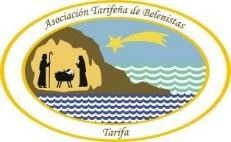 Excmo. Ayuntamiento de Tarifa	Asociación Tarifeña de BelenistasDelegación de CulturaInscripción XVI Concurso de Belenes Navidad 2023En Tarifa, a	de	de 2023Fdo.:	CATEGORÍA PARTICULARESCATEGORÍA PARTICULARESMODALIDAD:ADULTO	INFANTILMODALIDAD:ADULTO	INFANTILNombre y apellidos del autor/es del BelénNombre y apellidos del autor/es del BelénDomicilio de instalación del BelénDomicilio de instalación del BelénTeléfono/s de contactoCorreo electrónicoHorario de apertura del BelénLaborables, de		a		horas Sábados, de	a		horasDomingos y festivos, de	a	horasHorario de apertura del BelénLaborables, de		a		horas Sábados, de	a		horasDomingos y festivos, de	a	horasDías de no apertura del Belén (indicar días sueltos no visitables)Días de no apertura del Belén (indicar días sueltos no visitables)CATEGORÍA ENTIDADESCATEGORÍA ENTIDADESDenominación de la entidad que monta el BelénDenominación de la entidad que monta el BelénNombre y apellidos del autor/es del BelénNombre y apellidos del autor/es del BelénDomicilio de instalación del BelénDomicilio de instalación del BelénTeléfono/s de contactoCorreo electrónicoHorario de apertura del BelénLaborables, de		a		horas Sábados, de	a		horasDomingos y festivos, de	a	horas Otro horario (de comercio, escaparate, etc.):Horario de apertura del BelénLaborables, de		a		horas Sábados, de	a		horasDomingos y festivos, de	a	horas Otro horario (de comercio, escaparate, etc.):Días de no apertura del Belén (indicar días sueltos no visitables):Días de no apertura del Belén (indicar días sueltos no visitables):